Сиела Дневник – нов електронен дневник за училищатаКакво представлява систематаМодерна уеб базирана платформа, създадена от екип специалисти на „Сиела Норма“ АД и експерти в сферата на образованието. Регламентиране в нормативната уредба Изцяло според изискванията на Наредба 8 на МОН от 2016 г. - училищата могат да преминат изцяло към воденето на електронен дневник, като изискването е, реквизитите в електронните му раздели да са съвместими с НЕИСПУО.Модули•	Е-Дневник     Домашни работи•	Комуникация•	Справки •	Тематични РазпределенияСигурност при работа и съхранение на даннитеСигурна и защитена среда - всички действия на потребителите се пазят под формата на записи с дата и час. Данните от всяка приключила учебна година се съхраняват за срок от 5 години.ДиректориДостъпен начин за контрол и проверка. На Директора са заложени права за достъп до цялото съдържание в системата: класове, учители и ученици, генериране на справки - към НЕИСПУО и др.УчителиВсичко свързано с учениците и учебния процес:•	Оценки - текущи, срочни и годишни•	Закъснения и отсъствия •	Забележки и похвали•	Следене успеха на всеки ученик•	Среден успех на класа•	Комуникация с родители, ученици, учители и училищно ръководствоРодителиДостъп до цялата информация от електронния бележник на тяхното дете.Комуникация с други родители от класа, учители и училищно ръководствоУченикАктуална информация в електронния бележник:•	Закъснения и отсъствия •	Текущи, срочни и годишни оценки •	Забележки и похвали•	Събития: родителски срещи, класни, контролни работи и др. Комуникация с учители и училищно ръководствоОбучения. Сертификати. КредитиОбучения за работа с продукта Провеждане на обучения в Обучителен Център Сиела Норма, регистриран към МОНПровеждане на обучения по Програма, одобрена със заповед на МОНПолучаване на Сертификат, одобрен от МОН и издаден от ОЦ-Сиела НормаПолучаване на Квалификационни кредитиОСНОВНИ ПРЕДИМСТВА   Интуитивна и лесна за използване система•	Унифициран достъп – един потребител се асоциира с всички свои роли и училища•	Оптимизирана за работа през мобилни устройства – достъп до пълните функционалности на приложението•	Модул Комуникация – между учители и родители, включително и комуникация родител – родител и групи по класове   Известяване в реално време   Тематични разпределения от издателствата   Възможност за разпечатване на дневника____________________________________________________________________Заедно със Сиела Дневник, получавате достъп до продукта Сиела Образование Директор, предназначен за администрацията в сферата на образованието.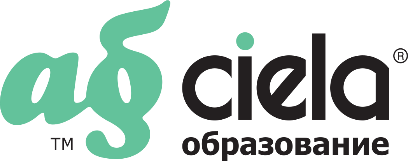 нормативна уредба - закони, наредби, правилници, методики и т.н. - актуализирани след всеки брой на Държавен вестник, с хипервръзки към цитирани други актове от базата и линкове, препращащи в Интернеттрудово-правни процедури и документиактуални длъжностни характеристики – съобразени с новата Наредба № 15 от 22 юли 2019 г.организационни заповедитематични структури от документи, съобразно практическите задачи на директора и административния персонал в образователната институция: здраве и безопасност, прием, задължителна училищна документация, дарения, награди и санкции на ученици, олимпиади и състезания, учебни планове, разписания, кариерно развитие, обществен съвет и настоятелства, стипендии, екскурзии, приобщаващо образование, кандидатстване по програми, изпити, учебен процес, административно-стопанска дейност, GDPR, СФУК и др.указания на МОН, РУО - София-град, НОИ, МТСП и др.Очаквайте:•	Интеграция с електронни учебници •	Модул Седмично разписаниеПодробна информация за продукта: https://dnevnik.ciela.net/ Стандартни контакти:……………………………….